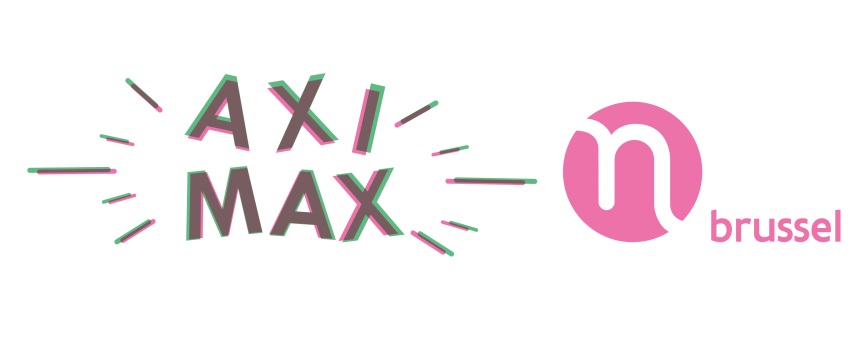 GEBRUIKSOVEREENKOMSTZAALVERHUURTussenhierna de gebruiker genoemd, 
en tussen Jeugdcentrum Aximax, vertegenwoordigd door Bieke Clarysse, centrumverantwoordelijke Aximax, hierna de beheerder genoemd, wordt het volgende overeengekomen:Op   van   uur tot  uur beschikt de gebruiker over volgende ruimte(s): - - - - Klaarzetten van de ruimte(s) en het opruimen hiervan is inbegrepen in het afgesproken start- en einduur, tenzij uitdrukkelijk anders overeengekomen. De infrastructuur wordt in oorspronkelijke staat achtergelaten, zo niet worden kosten aangerekend voor het poetsen (60 euro).Enkele aandachtspunten bij het afsluiten en opruimen:Lichten worden uitgeschakeld Ramen dichtIndien gebruik van keuken: materiaal afwassen en opbergen, vloer vegen en aanrecht reinigenIndien gebruik van de BBQ deze ook na elk gebruik te reinigenAfval wordt gesorteerd Indien gebruik van de zolder: stoelen stapelen, tafels opplooien en alles aan de kant schuivenGeleend materiaal (beamer, muziekinstallatie,…) terug naar onthaal indien iemand aanwezig is ofwel gegroepeerd aan de lift plaatsenIndien gebruik axibox/sportzaal: alle sport- en spelmateriaal onder de axibox plaatsen en alle matten stapelen, stoelen en tafels bij elkaar groeperen en bij de deur plaatsenAlle elektronische apparatuur (koffiemachine, muziekinstallatie, beamer,…) is uitgeschakeldDe gebruiker heeft kennis genomen van de tarieven.Er wordt een bijdrage van 30 euro aangerekend  voor onthaal, permanentie of administratie tijdens de activiteit indien verhuur buiten de Aximax-kantooruren (zijnde weekdagen van 8u30 tot 17u). Plat water, koffie en thee worden gratis aangeboden (op aanvraag). De gebruiker verklaart voldoende verzekerd te zijn voor deze activiteit wat betreft burgerlijke aansprakelijkheid.7.  De gebruiker houdt rekening met het maximum aantal toegelaten personen per zaal, zoals te vinden op    http://www.jcaximax.be/zaalgebruik.  8.   Bijzondere voorwaarden: Opgemaakt in twee exemplaren te Brussel op:                              (“gelezen en goedgekeurd” schrijven + handtekening)De beheerder					De gebruiker (1)Bieke ClarysseOrganisatie/persoon: